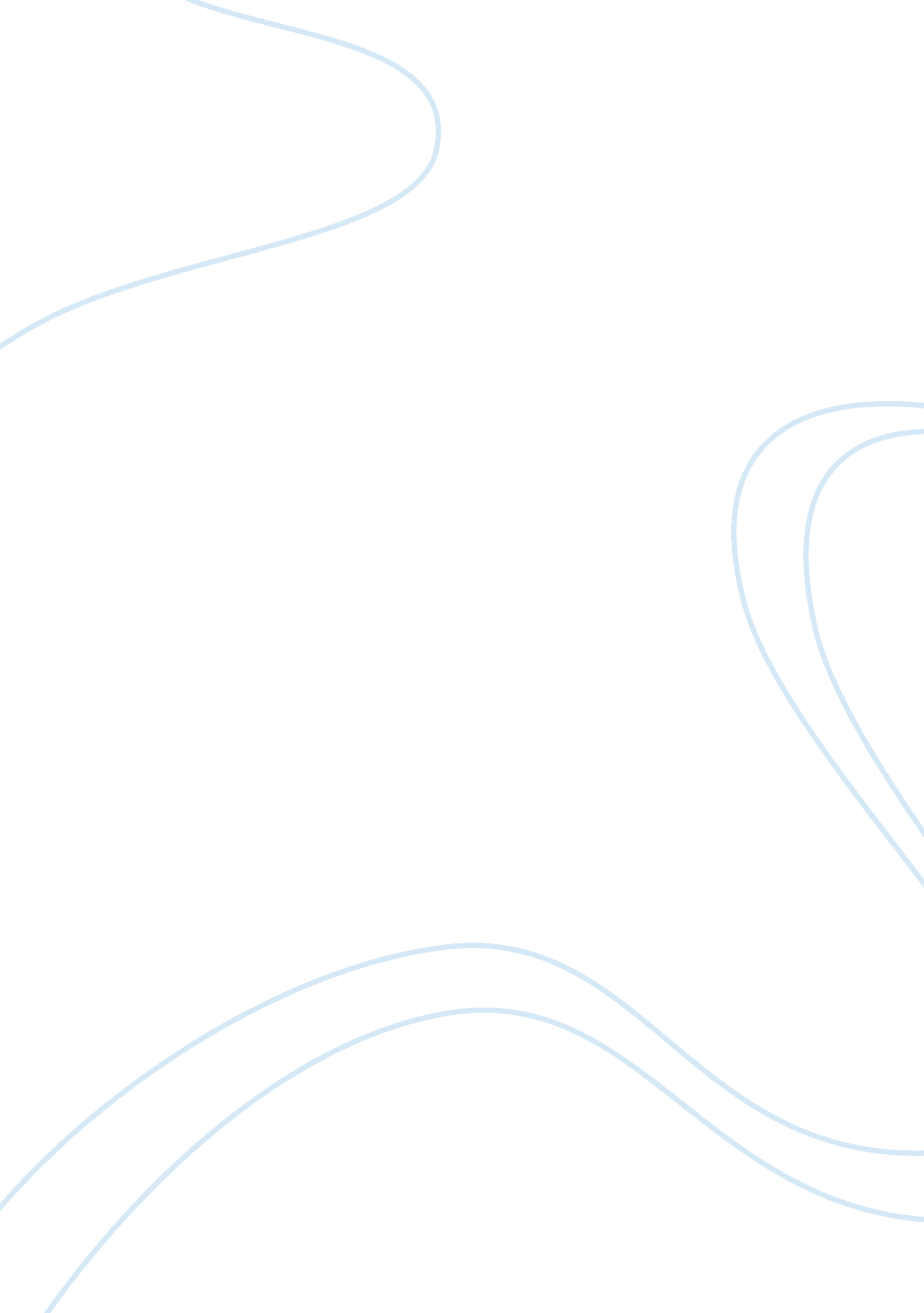 Report that are mediated by computers whichBusiness, Management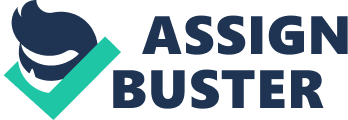 Report on the Impact ofSocial Media in New Zealand These are technologiesthat are mediated by computers which enable people, corporates, governments, and organizations to come up and share ideas, information, career interests andexpressions through communities that are virtual and also via networks. Typicalexamples are Facebook, Twitter, Instagram, Pinterest, Snap chat and many more. They enable users to come up with and share content via social networks. Theirusage has had a resounding impact on our society. As an elaboration, businesscompanies display their commodities on social media platforms as opposed totraditional approaches of using electronic and print media. This paper willexamine various ways in which social media is has impacted society at large. Positive impact on societyImpact on the corporateworldEffective utilization ofsocial media avenues has brought brilliant opportunities to businesses in NewZealand. At the same time, this demands strategic planning for their efficientutilization. Shifting with quick-paced trends in online technologies has helpedto beautify and amplify organizational brands, increased their profile andpossibly even win new market share. However, they need to maintain a healthyfeel of perspective on what their enterprises are capable of displaying onsocial media, and what’s practical to anticipate as the proceeds of the sameundertaking. Since the advent of theseplatforms, it is now possible to use tablets, laptops, home personal computers, smartphones, as well as Internet-enabled televisions to network meaning thatconsumers can get linked with their favorite shopping spots any time of theday. Rapid connections, new electronic devices and also new online softwarehave facilitated to change the manner we work, do shopping and socialize. Business enterprises arenow better placed to directly engage their clientele in their strategicmarketing campaigns. This makes it possible for them to tailor their productsto suit their tests and preferences. Companies are now able to conduct promotionson their new product lines and services as well. While building and enhancingbrand consciousness through frequent messages to their target customers thatuse online social networking platforms. Penultimately, corporates in thecountry can engage their existing and possible patrons to their business. Lastly, they are in apposition to examine referrals resulting from your social mediaactivity to general income. SocializationThis is an integral partof our being. Oftentimes we link up with our loved ones both here and overseas. Unlike traditionally when we could use payphones or emails, now we can connectwith them at any time of the day via social media platforms listed above. Thereinstances in which people have established relationships online with overseaspartners. This has worked. We all love sharing experiences both at work andhome. Social media has been of great help to such attempts. Most of the time itis enjoyable. It has also changed the way we consume news. For instance, if onefollows several media houses, they can now get instant news through their news feedon Facebook and Twitter. We no longer depend on traditional media to be abreastwith what is going on around us. This also has given rise to fake news inpeople propagate false information to realize their selfish intentions. Corporates now can make themost of millennials From a generational pointof view, Millennials are deemed to be the heaviest users of social media. Boomers are also viewed as struggling to catch up while those in generation xoccupy somewhere in between. Truly, the Boomers are the most important growingphase of social media users and Gen-Xers are nervous and apprehensive aboutusing these platforms to communicate in an organizational environment. Thissynthetic divide is overlaying the actual trouble, which is figuring out what feesocial media has for all personnel. Companies now have to recognize howdiversity is complex especially based on gender, age, culture, talents meaningthat social media has to be controlled. Employers are making the most of theseavenues by using them as ways for employees to broaden their skills. Socialmastering is instant, collaborative, and supplied inside the context of theindividual’s specific working environment. It is a positive agent ofglobalization Social media is actuallyone of the biggest contributors to globalization, their usage is not limited byboundaries meaning the people can share experiences across continents andnations. Thus friends can keep abreast with their loved ones across the oceansas well as companies reaching their overseas customers. Negative impact onsociety (a)    No privacy. Apparently, it is difficultpeople to control who reaches what they post. Everyone is free to access it, much to many people’s detriment. As for companies, they need to be constantlycommitted to sustaining their presence. This is too involving and tedious.  (b)    Poor personal touch. Social media platformsare devoid of a personal experience as often they cannot connect in person. As for businesses itexposes them to the following risksEven though socialnetworking has an exquisite capability, it harbors numerous challenges many ofwhich can inhibit human resource training. The staff may have the widest ofgenerations, more immigrants, and probably a very good wide variety of virtualemployees. For many companies, social media nevertheless represents a brand newfrontier they’re no longer secure with. In a cross-cultural point of view, there are demanding situations in customs and languages used. The agency’spotential to govern and monitor learning can also decrease, ensuing in know-howgaps as well as inconsistencies. Other risks come in the form of; a)    Businesses not trusting that their staff touse social media in a productive manner may result in them being blocked fromtime to time. b)    The human resource training on beingtech-savvy is low at the moment thus making it not a good idea. c)    There is a huge question mark on what factsshould be shared and the way it is to be dealt with; d)    There are issues regarding cyber-bullying, confidentiality, and harassment of clients. This will pose huge risks to theorganization since bullies may take advantage of this to rob companies.  e)    There is the probability of infringingintellectual property rights something that can result in endless courtbattles.   f)    Using social media can result in illegalactions in the workplace like conflicting of interests. There is a problem withaccessibility because of information technology departments my block thesesites out of anticipating breaches in security. What can be done to makeit more useful rather than destructive? Establishment of aneffective governance structure: Strategic desires and continuous riskassessment regulations must be installed by management and the board ofadministrators, and sync them with current projects both for society andindividuals.  Rolling out Guidelines and strategies: Theremust be clear regulations and tactics to cope with dangers from online postingswhich are compliant with patron safety laws and policies. As an instance, financial institutions are not expected to inquire for individuallyidentifiable data over non-comfy channels, despite the fact that they arenon-public like Twitter Direct Messaging. There has to be a method to requestthis fact over a comfy channel. Third partyRelationships: Any dealings with third parties vendor is the duty of themonetary organization. This means that there should be clear lines on how eachparty plays its role in the relationship. This will help in case of a crisissince all activities will be clearly defined thus helping at who is responsible. Employee educationprograms: A steering for reliable, work associated use of social media isessential for any powerful social media software. Workers should be trained onhow to adopt the best practices regarding social media utilization. They shouldalso be taught how to detect inconsistencies in the course of the operationsfor the same of implementing corrective measures. This will be instrumental tothe organization in detecting potential problems and correcting them wherenecessary. Conclusion Social media has opened awhole new experience on how we link up regardless of our geographical location. This is so because we are able to share our experiences at any time of the day. Companies have also gained by having extra platforms on which they can enhancetheir profiles and advertising their products and services. Apparently, socialmedia presents a haven where both society and companies can thrive, thoughresponsibly. 